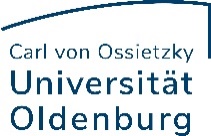 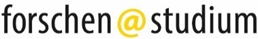 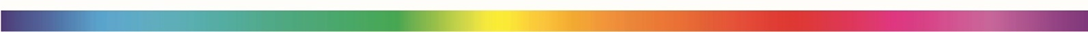 
Antragsformular zur Förderung von Lehrprojekten „Forschendes Lernen“ im Wintersemester 2023/24 oder im Sommersemester 2024Beantragt wird die Förderung für 
 das Wintersemester 2023/24 das Sommersemester 2024 Personalien Antragsteller*inKostenkalkulationFür die Kalkulation der Hilfskraftmittel nutzen Sie bitte das sog. Haushalts-Brutto: 15,36 € für Studierende ohne Abschluss; 16,41 € für Studierende mit Bachelor-Abschluss. Die Fördersumme pro Projekt liegt bei maximal 3.000 Euro.PersonalmittelStichpunktartige Beschreibung der Hilfskrafttätigkeit:Bitte reichen Sie bei Anschaffungen über 500 € ein aktuelles Angebot mit ein.SachmittelGesamtsumme für das ProjektAnlagen  Beschreibung der Maßnahme und der Umsetzung Forschenden Lernens mit Bezug zum Grundlagenpapier inkl. Nennung der erwarteten Zahl von Studierenden (max. 4.500 Zeichen inkl. Leerzeichen).Bitte beachten Sie, dass Anträge, welche die maximale Zeichenzahl überschreiten bei der Auswahl nicht berücksichtigt werden können.Bitte senden Sie Ihren Antrag vollständig und bis zum 04.06.2023 an: forschen-at-studium@uol.deVeranstaltungsnummerVor- und Nachname (ggf. Titel)E-MailInstitutFakultätStudierende*r mit/ohne Abschluss Anzahl Std./MonatStundensatzAnzahl 
MonateGeplanter Einstellungs-beginnBetragSumme PersonalmittelSumme PersonalmittelSumme PersonalmittelSumme PersonalmittelSumme PersonalmittelVerwendungBetragSumme SachmittelGesamtsumme